        OBEC CHORNICE VÁS ZVE NA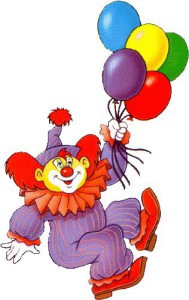 D Ě T S K Ý    K A R N E V A L     V SOBOTU 4. 3. 2017 OD 15:00 HOD.                 V KULTURNÍM DOMĚPROGRAM: 	představení masekvystoupení kouzelníka Lukáše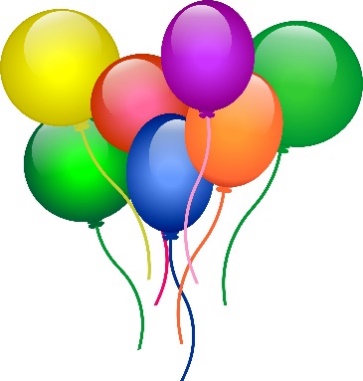 	jumping a hooping Lucie Slavíčkové      	soutěže o ceny                            kolo štěstí  TOMBOLA – HLAVNÍ VÝHRA DOTYKOVÝ MOBIL                                        dětská diskotéka   VSTUPNÉ DOBROVOLNÉ, OBČERSTVENÍ ZAJIŠTĚNO